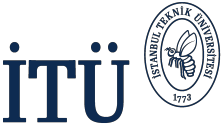 Ders Planı COURSE PLANDersin Matematik Mühendisliği Öğrenci Çıktılarıyla İlişkisiÖlçek:	    1: Az,    2: Kısmi,    3: Tam Relationship of the Course to Mathematical Engineering Student OutcomesScaling:	        1: Little,    2: Partial,    3: Full Ders kaynakları ve Başarı değerlendirme sistemi (Course materials and Assessment criteria)Dersin Adı:  Dersin Adı:  Dersin Adı:  Dersin Adı:  Dersin Adı:  Dersin Adı:  Course Name:  Course Name:  Course Name:  Course Name:  Course Name:  Course Name:  Course Name:  Kod(Code)Yarıyıl(Semester)Yarıyıl(Semester)Kredi(Local Credits)Kredi(Local Credits)AKTS Kredi(ECTS Credits)AKTS Kredi(ECTS Credits)AKTS Kredi(ECTS Credits)Ders Uygulaması,  Saat/Hafta(Course Implementation, Hours/Week)Ders Uygulaması,  Saat/Hafta(Course Implementation, Hours/Week)Ders Uygulaması,  Saat/Hafta(Course Implementation, Hours/Week)Ders Uygulaması,  Saat/Hafta(Course Implementation, Hours/Week)Ders Uygulaması,  Saat/Hafta(Course Implementation, Hours/Week)Kod(Code)Yarıyıl(Semester)Yarıyıl(Semester)Kredi(Local Credits)Kredi(Local Credits)AKTS Kredi(ECTS Credits)AKTS Kredi(ECTS Credits)AKTS Kredi(ECTS Credits)Ders (Theoretical)Ders (Theoretical)Uygulama(Tutorial)Uygulama(Tutorial)Laboratuar(Laboratory)FIZ 102/FIZ 102E22334,54,54,533000Bölüm / Program(Department/Program)Bölüm / Program(Department/Program)(Ortak Havuz)(Common pool)(Ortak Havuz)(Common pool)(Ortak Havuz)(Common pool)(Ortak Havuz)(Common pool)(Ortak Havuz)(Common pool)(Ortak Havuz)(Common pool)(Ortak Havuz)(Common pool)(Ortak Havuz)(Common pool)(Ortak Havuz)(Common pool)(Ortak Havuz)(Common pool)(Ortak Havuz)(Common pool)Dersin Türü(Course Type)Dersin Türü(Course Type)Zorunlu(Compulsory)Zorunlu(Compulsory)Zorunlu(Compulsory)Zorunlu(Compulsory)Zorunlu(Compulsory)Dersin Dili(Course Language)Dersin Dili(Course Language)Dersin Dili(Course Language)Türkçe/İngilizce(Turkish/English)Türkçe/İngilizce(Turkish/English)Türkçe/İngilizce(Turkish/English)Dersin Önkoşulları(Course Prerequisites)Dersin Önkoşulları(Course Prerequisites)YOK(NONE)YOK(NONE)YOK(NONE)YOK(NONE)YOK(NONE)YOK(NONE)YOK(NONE)YOK(NONE)YOK(NONE)YOK(NONE)YOK(NONE)Dersin Mesleki Bileşene Katkısı, %(Course Category by Content, %)Dersin Mesleki Bileşene Katkısı, %(Course Category by Content, %)Temel Bilim ve Matematik(Basic Sciences and Math)Temel Bilim ve Matematik(Basic Sciences and Math)Temel Mühendislik(Engineering Science)Temel Mühendislik(Engineering Science)Temel Mühendislik(Engineering Science)Temel Mühendislik(Engineering Science)Temel Mühendislik(Engineering Science)Mühendislik/Mimarlık Tasarım (Engineering/Architecture Design)Mühendislik/Mimarlık Tasarım (Engineering/Architecture Design)Genel Eğitim(General Education)Genel Eğitim(General Education)Dersin Mesleki Bileşene Katkısı, %(Course Category by Content, %)Dersin Mesleki Bileşene Katkısı, %(Course Category by Content, %)100%100%Dersin Tanımı(Course Description)Dersin Tanımı(Course Description)Dersin Tanımı(Course Description)Dersin Tanımı(Course Description)Dersin Amacı(Course Objectives)Dersin Amacı(Course Objectives)Elektrik ve manyetizmanın temel kavram ve yasalarını öğrenmek, Bu temel yasaları kullanarak bazı basit yük ve akım dağılımları için elektrik alan ve manyetik alanları hesaplayabilme becerisi kazanmak,  Elektrik yüklerinin, elektrik ve manyetik alanlardan nasıl etkilendiğini öğrenmek,  Maxwell denklemlerini kullanarak elektromanyetik dalgaların temel özelliklerini anlamak.  Elektrik ve manyetizmanın temel kavram ve yasalarını öğrenmek, Bu temel yasaları kullanarak bazı basit yük ve akım dağılımları için elektrik alan ve manyetik alanları hesaplayabilme becerisi kazanmak,  Elektrik yüklerinin, elektrik ve manyetik alanlardan nasıl etkilendiğini öğrenmek,  Maxwell denklemlerini kullanarak elektromanyetik dalgaların temel özelliklerini anlamak.  Elektrik ve manyetizmanın temel kavram ve yasalarını öğrenmek, Bu temel yasaları kullanarak bazı basit yük ve akım dağılımları için elektrik alan ve manyetik alanları hesaplayabilme becerisi kazanmak,  Elektrik yüklerinin, elektrik ve manyetik alanlardan nasıl etkilendiğini öğrenmek,  Maxwell denklemlerini kullanarak elektromanyetik dalgaların temel özelliklerini anlamak.  Elektrik ve manyetizmanın temel kavram ve yasalarını öğrenmek, Bu temel yasaları kullanarak bazı basit yük ve akım dağılımları için elektrik alan ve manyetik alanları hesaplayabilme becerisi kazanmak,  Elektrik yüklerinin, elektrik ve manyetik alanlardan nasıl etkilendiğini öğrenmek,  Maxwell denklemlerini kullanarak elektromanyetik dalgaların temel özelliklerini anlamak.  Elektrik ve manyetizmanın temel kavram ve yasalarını öğrenmek, Bu temel yasaları kullanarak bazı basit yük ve akım dağılımları için elektrik alan ve manyetik alanları hesaplayabilme becerisi kazanmak,  Elektrik yüklerinin, elektrik ve manyetik alanlardan nasıl etkilendiğini öğrenmek,  Maxwell denklemlerini kullanarak elektromanyetik dalgaların temel özelliklerini anlamak.  Elektrik ve manyetizmanın temel kavram ve yasalarını öğrenmek, Bu temel yasaları kullanarak bazı basit yük ve akım dağılımları için elektrik alan ve manyetik alanları hesaplayabilme becerisi kazanmak,  Elektrik yüklerinin, elektrik ve manyetik alanlardan nasıl etkilendiğini öğrenmek,  Maxwell denklemlerini kullanarak elektromanyetik dalgaların temel özelliklerini anlamak.  Elektrik ve manyetizmanın temel kavram ve yasalarını öğrenmek, Bu temel yasaları kullanarak bazı basit yük ve akım dağılımları için elektrik alan ve manyetik alanları hesaplayabilme becerisi kazanmak,  Elektrik yüklerinin, elektrik ve manyetik alanlardan nasıl etkilendiğini öğrenmek,  Maxwell denklemlerini kullanarak elektromanyetik dalgaların temel özelliklerini anlamak.  Elektrik ve manyetizmanın temel kavram ve yasalarını öğrenmek, Bu temel yasaları kullanarak bazı basit yük ve akım dağılımları için elektrik alan ve manyetik alanları hesaplayabilme becerisi kazanmak,  Elektrik yüklerinin, elektrik ve manyetik alanlardan nasıl etkilendiğini öğrenmek,  Maxwell denklemlerini kullanarak elektromanyetik dalgaların temel özelliklerini anlamak.  Elektrik ve manyetizmanın temel kavram ve yasalarını öğrenmek, Bu temel yasaları kullanarak bazı basit yük ve akım dağılımları için elektrik alan ve manyetik alanları hesaplayabilme becerisi kazanmak,  Elektrik yüklerinin, elektrik ve manyetik alanlardan nasıl etkilendiğini öğrenmek,  Maxwell denklemlerini kullanarak elektromanyetik dalgaların temel özelliklerini anlamak.  Elektrik ve manyetizmanın temel kavram ve yasalarını öğrenmek, Bu temel yasaları kullanarak bazı basit yük ve akım dağılımları için elektrik alan ve manyetik alanları hesaplayabilme becerisi kazanmak,  Elektrik yüklerinin, elektrik ve manyetik alanlardan nasıl etkilendiğini öğrenmek,  Maxwell denklemlerini kullanarak elektromanyetik dalgaların temel özelliklerini anlamak.  Elektrik ve manyetizmanın temel kavram ve yasalarını öğrenmek, Bu temel yasaları kullanarak bazı basit yük ve akım dağılımları için elektrik alan ve manyetik alanları hesaplayabilme becerisi kazanmak,  Elektrik yüklerinin, elektrik ve manyetik alanlardan nasıl etkilendiğini öğrenmek,  Maxwell denklemlerini kullanarak elektromanyetik dalgaların temel özelliklerini anlamak.  Dersin Amacı(Course Objectives)Dersin Amacı(Course Objectives)To learn the fundamental concepts and laws of electricity and magnetism, To gain the ability of calculating electric and magnetic fields for some simple charge and current distributions, To learn how electric charges are affected by electric and magnetic fields, To understand the basic properties of electromagnetic waves using Maxwell’s equations.To learn the fundamental concepts and laws of electricity and magnetism, To gain the ability of calculating electric and magnetic fields for some simple charge and current distributions, To learn how electric charges are affected by electric and magnetic fields, To understand the basic properties of electromagnetic waves using Maxwell’s equations.To learn the fundamental concepts and laws of electricity and magnetism, To gain the ability of calculating electric and magnetic fields for some simple charge and current distributions, To learn how electric charges are affected by electric and magnetic fields, To understand the basic properties of electromagnetic waves using Maxwell’s equations.To learn the fundamental concepts and laws of electricity and magnetism, To gain the ability of calculating electric and magnetic fields for some simple charge and current distributions, To learn how electric charges are affected by electric and magnetic fields, To understand the basic properties of electromagnetic waves using Maxwell’s equations.To learn the fundamental concepts and laws of electricity and magnetism, To gain the ability of calculating electric and magnetic fields for some simple charge and current distributions, To learn how electric charges are affected by electric and magnetic fields, To understand the basic properties of electromagnetic waves using Maxwell’s equations.To learn the fundamental concepts and laws of electricity and magnetism, To gain the ability of calculating electric and magnetic fields for some simple charge and current distributions, To learn how electric charges are affected by electric and magnetic fields, To understand the basic properties of electromagnetic waves using Maxwell’s equations.To learn the fundamental concepts and laws of electricity and magnetism, To gain the ability of calculating electric and magnetic fields for some simple charge and current distributions, To learn how electric charges are affected by electric and magnetic fields, To understand the basic properties of electromagnetic waves using Maxwell’s equations.To learn the fundamental concepts and laws of electricity and magnetism, To gain the ability of calculating electric and magnetic fields for some simple charge and current distributions, To learn how electric charges are affected by electric and magnetic fields, To understand the basic properties of electromagnetic waves using Maxwell’s equations.To learn the fundamental concepts and laws of electricity and magnetism, To gain the ability of calculating electric and magnetic fields for some simple charge and current distributions, To learn how electric charges are affected by electric and magnetic fields, To understand the basic properties of electromagnetic waves using Maxwell’s equations.To learn the fundamental concepts and laws of electricity and magnetism, To gain the ability of calculating electric and magnetic fields for some simple charge and current distributions, To learn how electric charges are affected by electric and magnetic fields, To understand the basic properties of electromagnetic waves using Maxwell’s equations.To learn the fundamental concepts and laws of electricity and magnetism, To gain the ability of calculating electric and magnetic fields for some simple charge and current distributions, To learn how electric charges are affected by electric and magnetic fields, To understand the basic properties of electromagnetic waves using Maxwell’s equations.Dersin Öğrenme Çıktıları (Course Learning Outcomes)Dersin Öğrenme Çıktıları (Course Learning Outcomes)Yükler arasındaki elektrik kuvvetini hesaplamak için Coulomb yasasını kullanma, Yük dağılımına bağlı elektrik alanını hesaplama, Elektrik akısının ne anlama geldiğini ve nasıl hesaplanacağını anlama, Simetrik bir yük dağılımına bağlı elektrik alanını hesaplamak için Gauss yasasını kullanma, Bir yük topluluğunun elektrik potansiyel enerjisini hesaplama, Bir yük topluluğunun uzayda bir noktada ürettiği elektrik potansiyelini hesaplama, Elektrik alanını hesaplamak için elektrik potansiyelini kullanma, Kapasitörleri n yapısını ve yük depolama yeteneğini ölçen sığanın nasıl hesaplandığını anlama, Bir şebekeye bağlı kapasitörleri analiz etme, Bir kapasitörde depolanan enerji miktarını hesaplama, Dielektriklerin ne olduğunu ve kapasitörleri nasıl daha etkili hale getirdiklerini anlama, Elektrik akımının anlamını ve bir iletkende yüklerin nasıl hareket ettiğini anlama, Bir iletkenin direncini boyutlarından ve özdirencinden hesaplama, Seri veya paralel olarak çoklu dirençli devreleri çözümleme, Hem direnç hem kapasitör içeren devreleri  çözümleme, Yüklü bir parçacığın manyetik alandaki hareketini  çözümleme, Akım taşıyan iletkenler üzerindeki manyetik kuvvetleri çözümleme,Hareketli bir yüklü parçacık tarafından üretilen manyetik alanın doğasını anlama, Akım taşıyan bir iletken elemanı tarafından üretilen manyetik alanı ifade etme, Akım taşıyan uzun, düz bir tel tarafından üretilen manyetik alanı hesaplama, Akım taşıyan, çember şeklinde bükülmüş bir telin ürettiği manyetik alanı hesaplama, Simetrik akım dağılımlarının manyetik alanını hesaplamak için Ampere yasasını kullanma, Faraday yasasının bir döngüde indüklenen emk ile döngü içindeki manyetik akı değişimini nasıl ilişkilendirdiğini  anlama, Manyetik alanda hareket eden bir iletkende indüklenen emk’yi hesaplama, Değişen bir manyetik akının, bir yük dağılımınca üretilenden çok farklı bir elektrik alanı oluşturduğunu anlama, Hem elektrik hem de manyetizmayı tamamen tanımlayan dört temel denklemi anlama, Bir bobindeki zamanla değişen bir akımın, ikinci, bağımsız bir bobinde nasıl emk oluşturabileceğini anlama, Bir devrede indüklenen emk’yi aynı devredeki akım değişim hızına ilişkilendirme, Manyetik alanda depolanan enerjiyi hesaplama, Bir direnç ve bir indüktör (bobin) içeren devreleri  çözümleme, Hem indüktör hem de kondansatör içeren devrelerde neden elektriksel salınımların  oluştuğunu anlama, Işık hızının, elektrik ve manyetizmanın temel sabitleri ile ilişkisini anlama, Sinüzoidal bir elektromanyetik dalganın yayılımını betimleme, Elektromanyetik bir dalganın taşıdığı gücü belirlemebecerilerini elde eder.Yükler arasındaki elektrik kuvvetini hesaplamak için Coulomb yasasını kullanma, Yük dağılımına bağlı elektrik alanını hesaplama, Elektrik akısının ne anlama geldiğini ve nasıl hesaplanacağını anlama, Simetrik bir yük dağılımına bağlı elektrik alanını hesaplamak için Gauss yasasını kullanma, Bir yük topluluğunun elektrik potansiyel enerjisini hesaplama, Bir yük topluluğunun uzayda bir noktada ürettiği elektrik potansiyelini hesaplama, Elektrik alanını hesaplamak için elektrik potansiyelini kullanma, Kapasitörleri n yapısını ve yük depolama yeteneğini ölçen sığanın nasıl hesaplandığını anlama, Bir şebekeye bağlı kapasitörleri analiz etme, Bir kapasitörde depolanan enerji miktarını hesaplama, Dielektriklerin ne olduğunu ve kapasitörleri nasıl daha etkili hale getirdiklerini anlama, Elektrik akımının anlamını ve bir iletkende yüklerin nasıl hareket ettiğini anlama, Bir iletkenin direncini boyutlarından ve özdirencinden hesaplama, Seri veya paralel olarak çoklu dirençli devreleri çözümleme, Hem direnç hem kapasitör içeren devreleri  çözümleme, Yüklü bir parçacığın manyetik alandaki hareketini  çözümleme, Akım taşıyan iletkenler üzerindeki manyetik kuvvetleri çözümleme,Hareketli bir yüklü parçacık tarafından üretilen manyetik alanın doğasını anlama, Akım taşıyan bir iletken elemanı tarafından üretilen manyetik alanı ifade etme, Akım taşıyan uzun, düz bir tel tarafından üretilen manyetik alanı hesaplama, Akım taşıyan, çember şeklinde bükülmüş bir telin ürettiği manyetik alanı hesaplama, Simetrik akım dağılımlarının manyetik alanını hesaplamak için Ampere yasasını kullanma, Faraday yasasının bir döngüde indüklenen emk ile döngü içindeki manyetik akı değişimini nasıl ilişkilendirdiğini  anlama, Manyetik alanda hareket eden bir iletkende indüklenen emk’yi hesaplama, Değişen bir manyetik akının, bir yük dağılımınca üretilenden çok farklı bir elektrik alanı oluşturduğunu anlama, Hem elektrik hem de manyetizmayı tamamen tanımlayan dört temel denklemi anlama, Bir bobindeki zamanla değişen bir akımın, ikinci, bağımsız bir bobinde nasıl emk oluşturabileceğini anlama, Bir devrede indüklenen emk’yi aynı devredeki akım değişim hızına ilişkilendirme, Manyetik alanda depolanan enerjiyi hesaplama, Bir direnç ve bir indüktör (bobin) içeren devreleri  çözümleme, Hem indüktör hem de kondansatör içeren devrelerde neden elektriksel salınımların  oluştuğunu anlama, Işık hızının, elektrik ve manyetizmanın temel sabitleri ile ilişkisini anlama, Sinüzoidal bir elektromanyetik dalganın yayılımını betimleme, Elektromanyetik bir dalganın taşıdığı gücü belirlemebecerilerini elde eder.Yükler arasındaki elektrik kuvvetini hesaplamak için Coulomb yasasını kullanma, Yük dağılımına bağlı elektrik alanını hesaplama, Elektrik akısının ne anlama geldiğini ve nasıl hesaplanacağını anlama, Simetrik bir yük dağılımına bağlı elektrik alanını hesaplamak için Gauss yasasını kullanma, Bir yük topluluğunun elektrik potansiyel enerjisini hesaplama, Bir yük topluluğunun uzayda bir noktada ürettiği elektrik potansiyelini hesaplama, Elektrik alanını hesaplamak için elektrik potansiyelini kullanma, Kapasitörleri n yapısını ve yük depolama yeteneğini ölçen sığanın nasıl hesaplandığını anlama, Bir şebekeye bağlı kapasitörleri analiz etme, Bir kapasitörde depolanan enerji miktarını hesaplama, Dielektriklerin ne olduğunu ve kapasitörleri nasıl daha etkili hale getirdiklerini anlama, Elektrik akımının anlamını ve bir iletkende yüklerin nasıl hareket ettiğini anlama, Bir iletkenin direncini boyutlarından ve özdirencinden hesaplama, Seri veya paralel olarak çoklu dirençli devreleri çözümleme, Hem direnç hem kapasitör içeren devreleri  çözümleme, Yüklü bir parçacığın manyetik alandaki hareketini  çözümleme, Akım taşıyan iletkenler üzerindeki manyetik kuvvetleri çözümleme,Hareketli bir yüklü parçacık tarafından üretilen manyetik alanın doğasını anlama, Akım taşıyan bir iletken elemanı tarafından üretilen manyetik alanı ifade etme, Akım taşıyan uzun, düz bir tel tarafından üretilen manyetik alanı hesaplama, Akım taşıyan, çember şeklinde bükülmüş bir telin ürettiği manyetik alanı hesaplama, Simetrik akım dağılımlarının manyetik alanını hesaplamak için Ampere yasasını kullanma, Faraday yasasının bir döngüde indüklenen emk ile döngü içindeki manyetik akı değişimini nasıl ilişkilendirdiğini  anlama, Manyetik alanda hareket eden bir iletkende indüklenen emk’yi hesaplama, Değişen bir manyetik akının, bir yük dağılımınca üretilenden çok farklı bir elektrik alanı oluşturduğunu anlama, Hem elektrik hem de manyetizmayı tamamen tanımlayan dört temel denklemi anlama, Bir bobindeki zamanla değişen bir akımın, ikinci, bağımsız bir bobinde nasıl emk oluşturabileceğini anlama, Bir devrede indüklenen emk’yi aynı devredeki akım değişim hızına ilişkilendirme, Manyetik alanda depolanan enerjiyi hesaplama, Bir direnç ve bir indüktör (bobin) içeren devreleri  çözümleme, Hem indüktör hem de kondansatör içeren devrelerde neden elektriksel salınımların  oluştuğunu anlama, Işık hızının, elektrik ve manyetizmanın temel sabitleri ile ilişkisini anlama, Sinüzoidal bir elektromanyetik dalganın yayılımını betimleme, Elektromanyetik bir dalganın taşıdığı gücü belirlemebecerilerini elde eder.Yükler arasındaki elektrik kuvvetini hesaplamak için Coulomb yasasını kullanma, Yük dağılımına bağlı elektrik alanını hesaplama, Elektrik akısının ne anlama geldiğini ve nasıl hesaplanacağını anlama, Simetrik bir yük dağılımına bağlı elektrik alanını hesaplamak için Gauss yasasını kullanma, Bir yük topluluğunun elektrik potansiyel enerjisini hesaplama, Bir yük topluluğunun uzayda bir noktada ürettiği elektrik potansiyelini hesaplama, Elektrik alanını hesaplamak için elektrik potansiyelini kullanma, Kapasitörleri n yapısını ve yük depolama yeteneğini ölçen sığanın nasıl hesaplandığını anlama, Bir şebekeye bağlı kapasitörleri analiz etme, Bir kapasitörde depolanan enerji miktarını hesaplama, Dielektriklerin ne olduğunu ve kapasitörleri nasıl daha etkili hale getirdiklerini anlama, Elektrik akımının anlamını ve bir iletkende yüklerin nasıl hareket ettiğini anlama, Bir iletkenin direncini boyutlarından ve özdirencinden hesaplama, Seri veya paralel olarak çoklu dirençli devreleri çözümleme, Hem direnç hem kapasitör içeren devreleri  çözümleme, Yüklü bir parçacığın manyetik alandaki hareketini  çözümleme, Akım taşıyan iletkenler üzerindeki manyetik kuvvetleri çözümleme,Hareketli bir yüklü parçacık tarafından üretilen manyetik alanın doğasını anlama, Akım taşıyan bir iletken elemanı tarafından üretilen manyetik alanı ifade etme, Akım taşıyan uzun, düz bir tel tarafından üretilen manyetik alanı hesaplama, Akım taşıyan, çember şeklinde bükülmüş bir telin ürettiği manyetik alanı hesaplama, Simetrik akım dağılımlarının manyetik alanını hesaplamak için Ampere yasasını kullanma, Faraday yasasının bir döngüde indüklenen emk ile döngü içindeki manyetik akı değişimini nasıl ilişkilendirdiğini  anlama, Manyetik alanda hareket eden bir iletkende indüklenen emk’yi hesaplama, Değişen bir manyetik akının, bir yük dağılımınca üretilenden çok farklı bir elektrik alanı oluşturduğunu anlama, Hem elektrik hem de manyetizmayı tamamen tanımlayan dört temel denklemi anlama, Bir bobindeki zamanla değişen bir akımın, ikinci, bağımsız bir bobinde nasıl emk oluşturabileceğini anlama, Bir devrede indüklenen emk’yi aynı devredeki akım değişim hızına ilişkilendirme, Manyetik alanda depolanan enerjiyi hesaplama, Bir direnç ve bir indüktör (bobin) içeren devreleri  çözümleme, Hem indüktör hem de kondansatör içeren devrelerde neden elektriksel salınımların  oluştuğunu anlama, Işık hızının, elektrik ve manyetizmanın temel sabitleri ile ilişkisini anlama, Sinüzoidal bir elektromanyetik dalganın yayılımını betimleme, Elektromanyetik bir dalganın taşıdığı gücü belirlemebecerilerini elde eder.Yükler arasındaki elektrik kuvvetini hesaplamak için Coulomb yasasını kullanma, Yük dağılımına bağlı elektrik alanını hesaplama, Elektrik akısının ne anlama geldiğini ve nasıl hesaplanacağını anlama, Simetrik bir yük dağılımına bağlı elektrik alanını hesaplamak için Gauss yasasını kullanma, Bir yük topluluğunun elektrik potansiyel enerjisini hesaplama, Bir yük topluluğunun uzayda bir noktada ürettiği elektrik potansiyelini hesaplama, Elektrik alanını hesaplamak için elektrik potansiyelini kullanma, Kapasitörleri n yapısını ve yük depolama yeteneğini ölçen sığanın nasıl hesaplandığını anlama, Bir şebekeye bağlı kapasitörleri analiz etme, Bir kapasitörde depolanan enerji miktarını hesaplama, Dielektriklerin ne olduğunu ve kapasitörleri nasıl daha etkili hale getirdiklerini anlama, Elektrik akımının anlamını ve bir iletkende yüklerin nasıl hareket ettiğini anlama, Bir iletkenin direncini boyutlarından ve özdirencinden hesaplama, Seri veya paralel olarak çoklu dirençli devreleri çözümleme, Hem direnç hem kapasitör içeren devreleri  çözümleme, Yüklü bir parçacığın manyetik alandaki hareketini  çözümleme, Akım taşıyan iletkenler üzerindeki manyetik kuvvetleri çözümleme,Hareketli bir yüklü parçacık tarafından üretilen manyetik alanın doğasını anlama, Akım taşıyan bir iletken elemanı tarafından üretilen manyetik alanı ifade etme, Akım taşıyan uzun, düz bir tel tarafından üretilen manyetik alanı hesaplama, Akım taşıyan, çember şeklinde bükülmüş bir telin ürettiği manyetik alanı hesaplama, Simetrik akım dağılımlarının manyetik alanını hesaplamak için Ampere yasasını kullanma, Faraday yasasının bir döngüde indüklenen emk ile döngü içindeki manyetik akı değişimini nasıl ilişkilendirdiğini  anlama, Manyetik alanda hareket eden bir iletkende indüklenen emk’yi hesaplama, Değişen bir manyetik akının, bir yük dağılımınca üretilenden çok farklı bir elektrik alanı oluşturduğunu anlama, Hem elektrik hem de manyetizmayı tamamen tanımlayan dört temel denklemi anlama, Bir bobindeki zamanla değişen bir akımın, ikinci, bağımsız bir bobinde nasıl emk oluşturabileceğini anlama, Bir devrede indüklenen emk’yi aynı devredeki akım değişim hızına ilişkilendirme, Manyetik alanda depolanan enerjiyi hesaplama, Bir direnç ve bir indüktör (bobin) içeren devreleri  çözümleme, Hem indüktör hem de kondansatör içeren devrelerde neden elektriksel salınımların  oluştuğunu anlama, Işık hızının, elektrik ve manyetizmanın temel sabitleri ile ilişkisini anlama, Sinüzoidal bir elektromanyetik dalganın yayılımını betimleme, Elektromanyetik bir dalganın taşıdığı gücü belirlemebecerilerini elde eder.Yükler arasındaki elektrik kuvvetini hesaplamak için Coulomb yasasını kullanma, Yük dağılımına bağlı elektrik alanını hesaplama, Elektrik akısının ne anlama geldiğini ve nasıl hesaplanacağını anlama, Simetrik bir yük dağılımına bağlı elektrik alanını hesaplamak için Gauss yasasını kullanma, Bir yük topluluğunun elektrik potansiyel enerjisini hesaplama, Bir yük topluluğunun uzayda bir noktada ürettiği elektrik potansiyelini hesaplama, Elektrik alanını hesaplamak için elektrik potansiyelini kullanma, Kapasitörleri n yapısını ve yük depolama yeteneğini ölçen sığanın nasıl hesaplandığını anlama, Bir şebekeye bağlı kapasitörleri analiz etme, Bir kapasitörde depolanan enerji miktarını hesaplama, Dielektriklerin ne olduğunu ve kapasitörleri nasıl daha etkili hale getirdiklerini anlama, Elektrik akımının anlamını ve bir iletkende yüklerin nasıl hareket ettiğini anlama, Bir iletkenin direncini boyutlarından ve özdirencinden hesaplama, Seri veya paralel olarak çoklu dirençli devreleri çözümleme, Hem direnç hem kapasitör içeren devreleri  çözümleme, Yüklü bir parçacığın manyetik alandaki hareketini  çözümleme, Akım taşıyan iletkenler üzerindeki manyetik kuvvetleri çözümleme,Hareketli bir yüklü parçacık tarafından üretilen manyetik alanın doğasını anlama, Akım taşıyan bir iletken elemanı tarafından üretilen manyetik alanı ifade etme, Akım taşıyan uzun, düz bir tel tarafından üretilen manyetik alanı hesaplama, Akım taşıyan, çember şeklinde bükülmüş bir telin ürettiği manyetik alanı hesaplama, Simetrik akım dağılımlarının manyetik alanını hesaplamak için Ampere yasasını kullanma, Faraday yasasının bir döngüde indüklenen emk ile döngü içindeki manyetik akı değişimini nasıl ilişkilendirdiğini  anlama, Manyetik alanda hareket eden bir iletkende indüklenen emk’yi hesaplama, Değişen bir manyetik akının, bir yük dağılımınca üretilenden çok farklı bir elektrik alanı oluşturduğunu anlama, Hem elektrik hem de manyetizmayı tamamen tanımlayan dört temel denklemi anlama, Bir bobindeki zamanla değişen bir akımın, ikinci, bağımsız bir bobinde nasıl emk oluşturabileceğini anlama, Bir devrede indüklenen emk’yi aynı devredeki akım değişim hızına ilişkilendirme, Manyetik alanda depolanan enerjiyi hesaplama, Bir direnç ve bir indüktör (bobin) içeren devreleri  çözümleme, Hem indüktör hem de kondansatör içeren devrelerde neden elektriksel salınımların  oluştuğunu anlama, Işık hızının, elektrik ve manyetizmanın temel sabitleri ile ilişkisini anlama, Sinüzoidal bir elektromanyetik dalganın yayılımını betimleme, Elektromanyetik bir dalganın taşıdığı gücü belirlemebecerilerini elde eder.Yükler arasındaki elektrik kuvvetini hesaplamak için Coulomb yasasını kullanma, Yük dağılımına bağlı elektrik alanını hesaplama, Elektrik akısının ne anlama geldiğini ve nasıl hesaplanacağını anlama, Simetrik bir yük dağılımına bağlı elektrik alanını hesaplamak için Gauss yasasını kullanma, Bir yük topluluğunun elektrik potansiyel enerjisini hesaplama, Bir yük topluluğunun uzayda bir noktada ürettiği elektrik potansiyelini hesaplama, Elektrik alanını hesaplamak için elektrik potansiyelini kullanma, Kapasitörleri n yapısını ve yük depolama yeteneğini ölçen sığanın nasıl hesaplandığını anlama, Bir şebekeye bağlı kapasitörleri analiz etme, Bir kapasitörde depolanan enerji miktarını hesaplama, Dielektriklerin ne olduğunu ve kapasitörleri nasıl daha etkili hale getirdiklerini anlama, Elektrik akımının anlamını ve bir iletkende yüklerin nasıl hareket ettiğini anlama, Bir iletkenin direncini boyutlarından ve özdirencinden hesaplama, Seri veya paralel olarak çoklu dirençli devreleri çözümleme, Hem direnç hem kapasitör içeren devreleri  çözümleme, Yüklü bir parçacığın manyetik alandaki hareketini  çözümleme, Akım taşıyan iletkenler üzerindeki manyetik kuvvetleri çözümleme,Hareketli bir yüklü parçacık tarafından üretilen manyetik alanın doğasını anlama, Akım taşıyan bir iletken elemanı tarafından üretilen manyetik alanı ifade etme, Akım taşıyan uzun, düz bir tel tarafından üretilen manyetik alanı hesaplama, Akım taşıyan, çember şeklinde bükülmüş bir telin ürettiği manyetik alanı hesaplama, Simetrik akım dağılımlarının manyetik alanını hesaplamak için Ampere yasasını kullanma, Faraday yasasının bir döngüde indüklenen emk ile döngü içindeki manyetik akı değişimini nasıl ilişkilendirdiğini  anlama, Manyetik alanda hareket eden bir iletkende indüklenen emk’yi hesaplama, Değişen bir manyetik akının, bir yük dağılımınca üretilenden çok farklı bir elektrik alanı oluşturduğunu anlama, Hem elektrik hem de manyetizmayı tamamen tanımlayan dört temel denklemi anlama, Bir bobindeki zamanla değişen bir akımın, ikinci, bağımsız bir bobinde nasıl emk oluşturabileceğini anlama, Bir devrede indüklenen emk’yi aynı devredeki akım değişim hızına ilişkilendirme, Manyetik alanda depolanan enerjiyi hesaplama, Bir direnç ve bir indüktör (bobin) içeren devreleri  çözümleme, Hem indüktör hem de kondansatör içeren devrelerde neden elektriksel salınımların  oluştuğunu anlama, Işık hızının, elektrik ve manyetizmanın temel sabitleri ile ilişkisini anlama, Sinüzoidal bir elektromanyetik dalganın yayılımını betimleme, Elektromanyetik bir dalganın taşıdığı gücü belirlemebecerilerini elde eder.Yükler arasındaki elektrik kuvvetini hesaplamak için Coulomb yasasını kullanma, Yük dağılımına bağlı elektrik alanını hesaplama, Elektrik akısının ne anlama geldiğini ve nasıl hesaplanacağını anlama, Simetrik bir yük dağılımına bağlı elektrik alanını hesaplamak için Gauss yasasını kullanma, Bir yük topluluğunun elektrik potansiyel enerjisini hesaplama, Bir yük topluluğunun uzayda bir noktada ürettiği elektrik potansiyelini hesaplama, Elektrik alanını hesaplamak için elektrik potansiyelini kullanma, Kapasitörleri n yapısını ve yük depolama yeteneğini ölçen sığanın nasıl hesaplandığını anlama, Bir şebekeye bağlı kapasitörleri analiz etme, Bir kapasitörde depolanan enerji miktarını hesaplama, Dielektriklerin ne olduğunu ve kapasitörleri nasıl daha etkili hale getirdiklerini anlama, Elektrik akımının anlamını ve bir iletkende yüklerin nasıl hareket ettiğini anlama, Bir iletkenin direncini boyutlarından ve özdirencinden hesaplama, Seri veya paralel olarak çoklu dirençli devreleri çözümleme, Hem direnç hem kapasitör içeren devreleri  çözümleme, Yüklü bir parçacığın manyetik alandaki hareketini  çözümleme, Akım taşıyan iletkenler üzerindeki manyetik kuvvetleri çözümleme,Hareketli bir yüklü parçacık tarafından üretilen manyetik alanın doğasını anlama, Akım taşıyan bir iletken elemanı tarafından üretilen manyetik alanı ifade etme, Akım taşıyan uzun, düz bir tel tarafından üretilen manyetik alanı hesaplama, Akım taşıyan, çember şeklinde bükülmüş bir telin ürettiği manyetik alanı hesaplama, Simetrik akım dağılımlarının manyetik alanını hesaplamak için Ampere yasasını kullanma, Faraday yasasının bir döngüde indüklenen emk ile döngü içindeki manyetik akı değişimini nasıl ilişkilendirdiğini  anlama, Manyetik alanda hareket eden bir iletkende indüklenen emk’yi hesaplama, Değişen bir manyetik akının, bir yük dağılımınca üretilenden çok farklı bir elektrik alanı oluşturduğunu anlama, Hem elektrik hem de manyetizmayı tamamen tanımlayan dört temel denklemi anlama, Bir bobindeki zamanla değişen bir akımın, ikinci, bağımsız bir bobinde nasıl emk oluşturabileceğini anlama, Bir devrede indüklenen emk’yi aynı devredeki akım değişim hızına ilişkilendirme, Manyetik alanda depolanan enerjiyi hesaplama, Bir direnç ve bir indüktör (bobin) içeren devreleri  çözümleme, Hem indüktör hem de kondansatör içeren devrelerde neden elektriksel salınımların  oluştuğunu anlama, Işık hızının, elektrik ve manyetizmanın temel sabitleri ile ilişkisini anlama, Sinüzoidal bir elektromanyetik dalganın yayılımını betimleme, Elektromanyetik bir dalganın taşıdığı gücü belirlemebecerilerini elde eder.Yükler arasındaki elektrik kuvvetini hesaplamak için Coulomb yasasını kullanma, Yük dağılımına bağlı elektrik alanını hesaplama, Elektrik akısının ne anlama geldiğini ve nasıl hesaplanacağını anlama, Simetrik bir yük dağılımına bağlı elektrik alanını hesaplamak için Gauss yasasını kullanma, Bir yük topluluğunun elektrik potansiyel enerjisini hesaplama, Bir yük topluluğunun uzayda bir noktada ürettiği elektrik potansiyelini hesaplama, Elektrik alanını hesaplamak için elektrik potansiyelini kullanma, Kapasitörleri n yapısını ve yük depolama yeteneğini ölçen sığanın nasıl hesaplandığını anlama, Bir şebekeye bağlı kapasitörleri analiz etme, Bir kapasitörde depolanan enerji miktarını hesaplama, Dielektriklerin ne olduğunu ve kapasitörleri nasıl daha etkili hale getirdiklerini anlama, Elektrik akımının anlamını ve bir iletkende yüklerin nasıl hareket ettiğini anlama, Bir iletkenin direncini boyutlarından ve özdirencinden hesaplama, Seri veya paralel olarak çoklu dirençli devreleri çözümleme, Hem direnç hem kapasitör içeren devreleri  çözümleme, Yüklü bir parçacığın manyetik alandaki hareketini  çözümleme, Akım taşıyan iletkenler üzerindeki manyetik kuvvetleri çözümleme,Hareketli bir yüklü parçacık tarafından üretilen manyetik alanın doğasını anlama, Akım taşıyan bir iletken elemanı tarafından üretilen manyetik alanı ifade etme, Akım taşıyan uzun, düz bir tel tarafından üretilen manyetik alanı hesaplama, Akım taşıyan, çember şeklinde bükülmüş bir telin ürettiği manyetik alanı hesaplama, Simetrik akım dağılımlarının manyetik alanını hesaplamak için Ampere yasasını kullanma, Faraday yasasının bir döngüde indüklenen emk ile döngü içindeki manyetik akı değişimini nasıl ilişkilendirdiğini  anlama, Manyetik alanda hareket eden bir iletkende indüklenen emk’yi hesaplama, Değişen bir manyetik akının, bir yük dağılımınca üretilenden çok farklı bir elektrik alanı oluşturduğunu anlama, Hem elektrik hem de manyetizmayı tamamen tanımlayan dört temel denklemi anlama, Bir bobindeki zamanla değişen bir akımın, ikinci, bağımsız bir bobinde nasıl emk oluşturabileceğini anlama, Bir devrede indüklenen emk’yi aynı devredeki akım değişim hızına ilişkilendirme, Manyetik alanda depolanan enerjiyi hesaplama, Bir direnç ve bir indüktör (bobin) içeren devreleri  çözümleme, Hem indüktör hem de kondansatör içeren devrelerde neden elektriksel salınımların  oluştuğunu anlama, Işık hızının, elektrik ve manyetizmanın temel sabitleri ile ilişkisini anlama, Sinüzoidal bir elektromanyetik dalganın yayılımını betimleme, Elektromanyetik bir dalganın taşıdığı gücü belirlemebecerilerini elde eder.Yükler arasındaki elektrik kuvvetini hesaplamak için Coulomb yasasını kullanma, Yük dağılımına bağlı elektrik alanını hesaplama, Elektrik akısının ne anlama geldiğini ve nasıl hesaplanacağını anlama, Simetrik bir yük dağılımına bağlı elektrik alanını hesaplamak için Gauss yasasını kullanma, Bir yük topluluğunun elektrik potansiyel enerjisini hesaplama, Bir yük topluluğunun uzayda bir noktada ürettiği elektrik potansiyelini hesaplama, Elektrik alanını hesaplamak için elektrik potansiyelini kullanma, Kapasitörleri n yapısını ve yük depolama yeteneğini ölçen sığanın nasıl hesaplandığını anlama, Bir şebekeye bağlı kapasitörleri analiz etme, Bir kapasitörde depolanan enerji miktarını hesaplama, Dielektriklerin ne olduğunu ve kapasitörleri nasıl daha etkili hale getirdiklerini anlama, Elektrik akımının anlamını ve bir iletkende yüklerin nasıl hareket ettiğini anlama, Bir iletkenin direncini boyutlarından ve özdirencinden hesaplama, Seri veya paralel olarak çoklu dirençli devreleri çözümleme, Hem direnç hem kapasitör içeren devreleri  çözümleme, Yüklü bir parçacığın manyetik alandaki hareketini  çözümleme, Akım taşıyan iletkenler üzerindeki manyetik kuvvetleri çözümleme,Hareketli bir yüklü parçacık tarafından üretilen manyetik alanın doğasını anlama, Akım taşıyan bir iletken elemanı tarafından üretilen manyetik alanı ifade etme, Akım taşıyan uzun, düz bir tel tarafından üretilen manyetik alanı hesaplama, Akım taşıyan, çember şeklinde bükülmüş bir telin ürettiği manyetik alanı hesaplama, Simetrik akım dağılımlarının manyetik alanını hesaplamak için Ampere yasasını kullanma, Faraday yasasının bir döngüde indüklenen emk ile döngü içindeki manyetik akı değişimini nasıl ilişkilendirdiğini  anlama, Manyetik alanda hareket eden bir iletkende indüklenen emk’yi hesaplama, Değişen bir manyetik akının, bir yük dağılımınca üretilenden çok farklı bir elektrik alanı oluşturduğunu anlama, Hem elektrik hem de manyetizmayı tamamen tanımlayan dört temel denklemi anlama, Bir bobindeki zamanla değişen bir akımın, ikinci, bağımsız bir bobinde nasıl emk oluşturabileceğini anlama, Bir devrede indüklenen emk’yi aynı devredeki akım değişim hızına ilişkilendirme, Manyetik alanda depolanan enerjiyi hesaplama, Bir direnç ve bir indüktör (bobin) içeren devreleri  çözümleme, Hem indüktör hem de kondansatör içeren devrelerde neden elektriksel salınımların  oluştuğunu anlama, Işık hızının, elektrik ve manyetizmanın temel sabitleri ile ilişkisini anlama, Sinüzoidal bir elektromanyetik dalganın yayılımını betimleme, Elektromanyetik bir dalganın taşıdığı gücü belirlemebecerilerini elde eder.Yükler arasındaki elektrik kuvvetini hesaplamak için Coulomb yasasını kullanma, Yük dağılımına bağlı elektrik alanını hesaplama, Elektrik akısının ne anlama geldiğini ve nasıl hesaplanacağını anlama, Simetrik bir yük dağılımına bağlı elektrik alanını hesaplamak için Gauss yasasını kullanma, Bir yük topluluğunun elektrik potansiyel enerjisini hesaplama, Bir yük topluluğunun uzayda bir noktada ürettiği elektrik potansiyelini hesaplama, Elektrik alanını hesaplamak için elektrik potansiyelini kullanma, Kapasitörleri n yapısını ve yük depolama yeteneğini ölçen sığanın nasıl hesaplandığını anlama, Bir şebekeye bağlı kapasitörleri analiz etme, Bir kapasitörde depolanan enerji miktarını hesaplama, Dielektriklerin ne olduğunu ve kapasitörleri nasıl daha etkili hale getirdiklerini anlama, Elektrik akımının anlamını ve bir iletkende yüklerin nasıl hareket ettiğini anlama, Bir iletkenin direncini boyutlarından ve özdirencinden hesaplama, Seri veya paralel olarak çoklu dirençli devreleri çözümleme, Hem direnç hem kapasitör içeren devreleri  çözümleme, Yüklü bir parçacığın manyetik alandaki hareketini  çözümleme, Akım taşıyan iletkenler üzerindeki manyetik kuvvetleri çözümleme,Hareketli bir yüklü parçacık tarafından üretilen manyetik alanın doğasını anlama, Akım taşıyan bir iletken elemanı tarafından üretilen manyetik alanı ifade etme, Akım taşıyan uzun, düz bir tel tarafından üretilen manyetik alanı hesaplama, Akım taşıyan, çember şeklinde bükülmüş bir telin ürettiği manyetik alanı hesaplama, Simetrik akım dağılımlarının manyetik alanını hesaplamak için Ampere yasasını kullanma, Faraday yasasının bir döngüde indüklenen emk ile döngü içindeki manyetik akı değişimini nasıl ilişkilendirdiğini  anlama, Manyetik alanda hareket eden bir iletkende indüklenen emk’yi hesaplama, Değişen bir manyetik akının, bir yük dağılımınca üretilenden çok farklı bir elektrik alanı oluşturduğunu anlama, Hem elektrik hem de manyetizmayı tamamen tanımlayan dört temel denklemi anlama, Bir bobindeki zamanla değişen bir akımın, ikinci, bağımsız bir bobinde nasıl emk oluşturabileceğini anlama, Bir devrede indüklenen emk’yi aynı devredeki akım değişim hızına ilişkilendirme, Manyetik alanda depolanan enerjiyi hesaplama, Bir direnç ve bir indüktör (bobin) içeren devreleri  çözümleme, Hem indüktör hem de kondansatör içeren devrelerde neden elektriksel salınımların  oluştuğunu anlama, Işık hızının, elektrik ve manyetizmanın temel sabitleri ile ilişkisini anlama, Sinüzoidal bir elektromanyetik dalganın yayılımını betimleme, Elektromanyetik bir dalganın taşıdığı gücü belirlemebecerilerini elde eder.Dersin Öğrenme Çıktıları (Course Learning Outcomes)Dersin Öğrenme Çıktıları (Course Learning Outcomes)Students completing this course will be able to: Use Coulomb's law to calculate the electric force between charges. Calculate the electric field due to a charge distribution. Understand what is meant by electric flux, and how to calculate it. Use Gauss's law to calculate the electric field due to a symmetrical charge distribution. Calculate the electric potential energy of a collection of charges. Calculate the electric potential that a collection of charges produces at a point in space. Use electric potential to calculate the electric field. Understand the nature of capacitors, and how to calculate the capacitance that measures their ability to store charge. Analyze capacitors connected in a network. Calculate the amount of energy stored in a capacitor. Understand what dielectrics are, and how they make capacitors more effective. Understand the meaning of electric current, and how charges move in a conductor. Calculate the resistance of a conductor from its dimensions and its resistivity. Analyze circuits with multiple resistors in series or parallel. Analyze circuits that include both resistors and capacitors. Analyze the motion of a charged particle in a magnetic field. Analyze magnetic forces on current-carrying conductors. Understand the nature of the magnetic field produced by a moving charged particle. Describe the magnetic field produced by an element of a current-carrying conductor. Calculate the magnetic field produced by a long, straight, current-carrying wire. Calculate the magnetic field produced by a current-carrying wire bent into a circle. Use Ampere's law to calculate the magnetic field of symmetric current distributions. Understand how Faraday's law relates the induced emf in a loop to the change in magnetic flux through the loop. Calculate the emf induced in a conductor moving through a magnetic field. Understand how a changing magnetic flux generates an electric field that is very different from that produced by an distribution of charges. Understand the four fundamental equations that completely describe both electricity and magnetism. Understand how a time-varying current in one coil can induce an emf in a second, unconnected coil. Relate the induced emf in a circuit to the rate of change of current in the same circuit. Calculate the energy stored in a magnetic field. Analyze circuits that include both a resistor and an inductor (coil). Understand why electrical oscillations occur in circuits that include both an inductor and a capacitor. Understand how the speed of light is related to the fundamental constants of electricity and magnetism. Describe the propagation of a sinusoidal electromagnetic wave. Determine the amount of power carried by an electromagnetic wave. Students completing this course will be able to: Use Coulomb's law to calculate the electric force between charges. Calculate the electric field due to a charge distribution. Understand what is meant by electric flux, and how to calculate it. Use Gauss's law to calculate the electric field due to a symmetrical charge distribution. Calculate the electric potential energy of a collection of charges. Calculate the electric potential that a collection of charges produces at a point in space. Use electric potential to calculate the electric field. Understand the nature of capacitors, and how to calculate the capacitance that measures their ability to store charge. Analyze capacitors connected in a network. Calculate the amount of energy stored in a capacitor. Understand what dielectrics are, and how they make capacitors more effective. Understand the meaning of electric current, and how charges move in a conductor. Calculate the resistance of a conductor from its dimensions and its resistivity. Analyze circuits with multiple resistors in series or parallel. Analyze circuits that include both resistors and capacitors. Analyze the motion of a charged particle in a magnetic field. Analyze magnetic forces on current-carrying conductors. Understand the nature of the magnetic field produced by a moving charged particle. Describe the magnetic field produced by an element of a current-carrying conductor. Calculate the magnetic field produced by a long, straight, current-carrying wire. Calculate the magnetic field produced by a current-carrying wire bent into a circle. Use Ampere's law to calculate the magnetic field of symmetric current distributions. Understand how Faraday's law relates the induced emf in a loop to the change in magnetic flux through the loop. Calculate the emf induced in a conductor moving through a magnetic field. Understand how a changing magnetic flux generates an electric field that is very different from that produced by an distribution of charges. Understand the four fundamental equations that completely describe both electricity and magnetism. Understand how a time-varying current in one coil can induce an emf in a second, unconnected coil. Relate the induced emf in a circuit to the rate of change of current in the same circuit. Calculate the energy stored in a magnetic field. Analyze circuits that include both a resistor and an inductor (coil). Understand why electrical oscillations occur in circuits that include both an inductor and a capacitor. Understand how the speed of light is related to the fundamental constants of electricity and magnetism. Describe the propagation of a sinusoidal electromagnetic wave. Determine the amount of power carried by an electromagnetic wave. Students completing this course will be able to: Use Coulomb's law to calculate the electric force between charges. Calculate the electric field due to a charge distribution. Understand what is meant by electric flux, and how to calculate it. Use Gauss's law to calculate the electric field due to a symmetrical charge distribution. Calculate the electric potential energy of a collection of charges. Calculate the electric potential that a collection of charges produces at a point in space. Use electric potential to calculate the electric field. Understand the nature of capacitors, and how to calculate the capacitance that measures their ability to store charge. Analyze capacitors connected in a network. Calculate the amount of energy stored in a capacitor. Understand what dielectrics are, and how they make capacitors more effective. Understand the meaning of electric current, and how charges move in a conductor. Calculate the resistance of a conductor from its dimensions and its resistivity. Analyze circuits with multiple resistors in series or parallel. Analyze circuits that include both resistors and capacitors. Analyze the motion of a charged particle in a magnetic field. Analyze magnetic forces on current-carrying conductors. Understand the nature of the magnetic field produced by a moving charged particle. Describe the magnetic field produced by an element of a current-carrying conductor. Calculate the magnetic field produced by a long, straight, current-carrying wire. Calculate the magnetic field produced by a current-carrying wire bent into a circle. Use Ampere's law to calculate the magnetic field of symmetric current distributions. Understand how Faraday's law relates the induced emf in a loop to the change in magnetic flux through the loop. Calculate the emf induced in a conductor moving through a magnetic field. Understand how a changing magnetic flux generates an electric field that is very different from that produced by an distribution of charges. Understand the four fundamental equations that completely describe both electricity and magnetism. Understand how a time-varying current in one coil can induce an emf in a second, unconnected coil. Relate the induced emf in a circuit to the rate of change of current in the same circuit. Calculate the energy stored in a magnetic field. Analyze circuits that include both a resistor and an inductor (coil). Understand why electrical oscillations occur in circuits that include both an inductor and a capacitor. Understand how the speed of light is related to the fundamental constants of electricity and magnetism. Describe the propagation of a sinusoidal electromagnetic wave. Determine the amount of power carried by an electromagnetic wave. Students completing this course will be able to: Use Coulomb's law to calculate the electric force between charges. Calculate the electric field due to a charge distribution. Understand what is meant by electric flux, and how to calculate it. Use Gauss's law to calculate the electric field due to a symmetrical charge distribution. Calculate the electric potential energy of a collection of charges. Calculate the electric potential that a collection of charges produces at a point in space. Use electric potential to calculate the electric field. Understand the nature of capacitors, and how to calculate the capacitance that measures their ability to store charge. Analyze capacitors connected in a network. Calculate the amount of energy stored in a capacitor. Understand what dielectrics are, and how they make capacitors more effective. Understand the meaning of electric current, and how charges move in a conductor. Calculate the resistance of a conductor from its dimensions and its resistivity. Analyze circuits with multiple resistors in series or parallel. Analyze circuits that include both resistors and capacitors. Analyze the motion of a charged particle in a magnetic field. Analyze magnetic forces on current-carrying conductors. Understand the nature of the magnetic field produced by a moving charged particle. Describe the magnetic field produced by an element of a current-carrying conductor. Calculate the magnetic field produced by a long, straight, current-carrying wire. Calculate the magnetic field produced by a current-carrying wire bent into a circle. Use Ampere's law to calculate the magnetic field of symmetric current distributions. Understand how Faraday's law relates the induced emf in a loop to the change in magnetic flux through the loop. Calculate the emf induced in a conductor moving through a magnetic field. Understand how a changing magnetic flux generates an electric field that is very different from that produced by an distribution of charges. Understand the four fundamental equations that completely describe both electricity and magnetism. Understand how a time-varying current in one coil can induce an emf in a second, unconnected coil. Relate the induced emf in a circuit to the rate of change of current in the same circuit. Calculate the energy stored in a magnetic field. Analyze circuits that include both a resistor and an inductor (coil). Understand why electrical oscillations occur in circuits that include both an inductor and a capacitor. Understand how the speed of light is related to the fundamental constants of electricity and magnetism. Describe the propagation of a sinusoidal electromagnetic wave. Determine the amount of power carried by an electromagnetic wave. Students completing this course will be able to: Use Coulomb's law to calculate the electric force between charges. Calculate the electric field due to a charge distribution. Understand what is meant by electric flux, and how to calculate it. Use Gauss's law to calculate the electric field due to a symmetrical charge distribution. Calculate the electric potential energy of a collection of charges. Calculate the electric potential that a collection of charges produces at a point in space. Use electric potential to calculate the electric field. Understand the nature of capacitors, and how to calculate the capacitance that measures their ability to store charge. Analyze capacitors connected in a network. Calculate the amount of energy stored in a capacitor. Understand what dielectrics are, and how they make capacitors more effective. Understand the meaning of electric current, and how charges move in a conductor. Calculate the resistance of a conductor from its dimensions and its resistivity. Analyze circuits with multiple resistors in series or parallel. Analyze circuits that include both resistors and capacitors. Analyze the motion of a charged particle in a magnetic field. Analyze magnetic forces on current-carrying conductors. Understand the nature of the magnetic field produced by a moving charged particle. Describe the magnetic field produced by an element of a current-carrying conductor. Calculate the magnetic field produced by a long, straight, current-carrying wire. Calculate the magnetic field produced by a current-carrying wire bent into a circle. Use Ampere's law to calculate the magnetic field of symmetric current distributions. Understand how Faraday's law relates the induced emf in a loop to the change in magnetic flux through the loop. Calculate the emf induced in a conductor moving through a magnetic field. Understand how a changing magnetic flux generates an electric field that is very different from that produced by an distribution of charges. Understand the four fundamental equations that completely describe both electricity and magnetism. Understand how a time-varying current in one coil can induce an emf in a second, unconnected coil. Relate the induced emf in a circuit to the rate of change of current in the same circuit. Calculate the energy stored in a magnetic field. Analyze circuits that include both a resistor and an inductor (coil). Understand why electrical oscillations occur in circuits that include both an inductor and a capacitor. Understand how the speed of light is related to the fundamental constants of electricity and magnetism. Describe the propagation of a sinusoidal electromagnetic wave. Determine the amount of power carried by an electromagnetic wave. Students completing this course will be able to: Use Coulomb's law to calculate the electric force between charges. Calculate the electric field due to a charge distribution. Understand what is meant by electric flux, and how to calculate it. Use Gauss's law to calculate the electric field due to a symmetrical charge distribution. Calculate the electric potential energy of a collection of charges. Calculate the electric potential that a collection of charges produces at a point in space. Use electric potential to calculate the electric field. Understand the nature of capacitors, and how to calculate the capacitance that measures their ability to store charge. Analyze capacitors connected in a network. Calculate the amount of energy stored in a capacitor. Understand what dielectrics are, and how they make capacitors more effective. Understand the meaning of electric current, and how charges move in a conductor. Calculate the resistance of a conductor from its dimensions and its resistivity. Analyze circuits with multiple resistors in series or parallel. Analyze circuits that include both resistors and capacitors. Analyze the motion of a charged particle in a magnetic field. Analyze magnetic forces on current-carrying conductors. Understand the nature of the magnetic field produced by a moving charged particle. Describe the magnetic field produced by an element of a current-carrying conductor. Calculate the magnetic field produced by a long, straight, current-carrying wire. Calculate the magnetic field produced by a current-carrying wire bent into a circle. Use Ampere's law to calculate the magnetic field of symmetric current distributions. Understand how Faraday's law relates the induced emf in a loop to the change in magnetic flux through the loop. Calculate the emf induced in a conductor moving through a magnetic field. Understand how a changing magnetic flux generates an electric field that is very different from that produced by an distribution of charges. Understand the four fundamental equations that completely describe both electricity and magnetism. Understand how a time-varying current in one coil can induce an emf in a second, unconnected coil. Relate the induced emf in a circuit to the rate of change of current in the same circuit. Calculate the energy stored in a magnetic field. Analyze circuits that include both a resistor and an inductor (coil). Understand why electrical oscillations occur in circuits that include both an inductor and a capacitor. Understand how the speed of light is related to the fundamental constants of electricity and magnetism. Describe the propagation of a sinusoidal electromagnetic wave. Determine the amount of power carried by an electromagnetic wave. Students completing this course will be able to: Use Coulomb's law to calculate the electric force between charges. Calculate the electric field due to a charge distribution. Understand what is meant by electric flux, and how to calculate it. Use Gauss's law to calculate the electric field due to a symmetrical charge distribution. Calculate the electric potential energy of a collection of charges. Calculate the electric potential that a collection of charges produces at a point in space. Use electric potential to calculate the electric field. Understand the nature of capacitors, and how to calculate the capacitance that measures their ability to store charge. Analyze capacitors connected in a network. Calculate the amount of energy stored in a capacitor. Understand what dielectrics are, and how they make capacitors more effective. Understand the meaning of electric current, and how charges move in a conductor. Calculate the resistance of a conductor from its dimensions and its resistivity. Analyze circuits with multiple resistors in series or parallel. Analyze circuits that include both resistors and capacitors. Analyze the motion of a charged particle in a magnetic field. Analyze magnetic forces on current-carrying conductors. Understand the nature of the magnetic field produced by a moving charged particle. Describe the magnetic field produced by an element of a current-carrying conductor. Calculate the magnetic field produced by a long, straight, current-carrying wire. Calculate the magnetic field produced by a current-carrying wire bent into a circle. Use Ampere's law to calculate the magnetic field of symmetric current distributions. Understand how Faraday's law relates the induced emf in a loop to the change in magnetic flux through the loop. Calculate the emf induced in a conductor moving through a magnetic field. Understand how a changing magnetic flux generates an electric field that is very different from that produced by an distribution of charges. Understand the four fundamental equations that completely describe both electricity and magnetism. Understand how a time-varying current in one coil can induce an emf in a second, unconnected coil. Relate the induced emf in a circuit to the rate of change of current in the same circuit. Calculate the energy stored in a magnetic field. Analyze circuits that include both a resistor and an inductor (coil). Understand why electrical oscillations occur in circuits that include both an inductor and a capacitor. Understand how the speed of light is related to the fundamental constants of electricity and magnetism. Describe the propagation of a sinusoidal electromagnetic wave. Determine the amount of power carried by an electromagnetic wave. Students completing this course will be able to: Use Coulomb's law to calculate the electric force between charges. Calculate the electric field due to a charge distribution. Understand what is meant by electric flux, and how to calculate it. Use Gauss's law to calculate the electric field due to a symmetrical charge distribution. Calculate the electric potential energy of a collection of charges. Calculate the electric potential that a collection of charges produces at a point in space. Use electric potential to calculate the electric field. Understand the nature of capacitors, and how to calculate the capacitance that measures their ability to store charge. Analyze capacitors connected in a network. Calculate the amount of energy stored in a capacitor. Understand what dielectrics are, and how they make capacitors more effective. Understand the meaning of electric current, and how charges move in a conductor. Calculate the resistance of a conductor from its dimensions and its resistivity. Analyze circuits with multiple resistors in series or parallel. Analyze circuits that include both resistors and capacitors. Analyze the motion of a charged particle in a magnetic field. Analyze magnetic forces on current-carrying conductors. Understand the nature of the magnetic field produced by a moving charged particle. Describe the magnetic field produced by an element of a current-carrying conductor. Calculate the magnetic field produced by a long, straight, current-carrying wire. Calculate the magnetic field produced by a current-carrying wire bent into a circle. Use Ampere's law to calculate the magnetic field of symmetric current distributions. Understand how Faraday's law relates the induced emf in a loop to the change in magnetic flux through the loop. Calculate the emf induced in a conductor moving through a magnetic field. Understand how a changing magnetic flux generates an electric field that is very different from that produced by an distribution of charges. Understand the four fundamental equations that completely describe both electricity and magnetism. Understand how a time-varying current in one coil can induce an emf in a second, unconnected coil. Relate the induced emf in a circuit to the rate of change of current in the same circuit. Calculate the energy stored in a magnetic field. Analyze circuits that include both a resistor and an inductor (coil). Understand why electrical oscillations occur in circuits that include both an inductor and a capacitor. Understand how the speed of light is related to the fundamental constants of electricity and magnetism. Describe the propagation of a sinusoidal electromagnetic wave. Determine the amount of power carried by an electromagnetic wave. Students completing this course will be able to: Use Coulomb's law to calculate the electric force between charges. Calculate the electric field due to a charge distribution. Understand what is meant by electric flux, and how to calculate it. Use Gauss's law to calculate the electric field due to a symmetrical charge distribution. Calculate the electric potential energy of a collection of charges. Calculate the electric potential that a collection of charges produces at a point in space. Use electric potential to calculate the electric field. Understand the nature of capacitors, and how to calculate the capacitance that measures their ability to store charge. Analyze capacitors connected in a network. Calculate the amount of energy stored in a capacitor. Understand what dielectrics are, and how they make capacitors more effective. Understand the meaning of electric current, and how charges move in a conductor. Calculate the resistance of a conductor from its dimensions and its resistivity. Analyze circuits with multiple resistors in series or parallel. Analyze circuits that include both resistors and capacitors. Analyze the motion of a charged particle in a magnetic field. Analyze magnetic forces on current-carrying conductors. Understand the nature of the magnetic field produced by a moving charged particle. Describe the magnetic field produced by an element of a current-carrying conductor. Calculate the magnetic field produced by a long, straight, current-carrying wire. Calculate the magnetic field produced by a current-carrying wire bent into a circle. Use Ampere's law to calculate the magnetic field of symmetric current distributions. Understand how Faraday's law relates the induced emf in a loop to the change in magnetic flux through the loop. Calculate the emf induced in a conductor moving through a magnetic field. Understand how a changing magnetic flux generates an electric field that is very different from that produced by an distribution of charges. Understand the four fundamental equations that completely describe both electricity and magnetism. Understand how a time-varying current in one coil can induce an emf in a second, unconnected coil. Relate the induced emf in a circuit to the rate of change of current in the same circuit. Calculate the energy stored in a magnetic field. Analyze circuits that include both a resistor and an inductor (coil). Understand why electrical oscillations occur in circuits that include both an inductor and a capacitor. Understand how the speed of light is related to the fundamental constants of electricity and magnetism. Describe the propagation of a sinusoidal electromagnetic wave. Determine the amount of power carried by an electromagnetic wave. Students completing this course will be able to: Use Coulomb's law to calculate the electric force between charges. Calculate the electric field due to a charge distribution. Understand what is meant by electric flux, and how to calculate it. Use Gauss's law to calculate the electric field due to a symmetrical charge distribution. Calculate the electric potential energy of a collection of charges. Calculate the electric potential that a collection of charges produces at a point in space. Use electric potential to calculate the electric field. Understand the nature of capacitors, and how to calculate the capacitance that measures their ability to store charge. Analyze capacitors connected in a network. Calculate the amount of energy stored in a capacitor. Understand what dielectrics are, and how they make capacitors more effective. Understand the meaning of electric current, and how charges move in a conductor. Calculate the resistance of a conductor from its dimensions and its resistivity. Analyze circuits with multiple resistors in series or parallel. Analyze circuits that include both resistors and capacitors. Analyze the motion of a charged particle in a magnetic field. Analyze magnetic forces on current-carrying conductors. Understand the nature of the magnetic field produced by a moving charged particle. Describe the magnetic field produced by an element of a current-carrying conductor. Calculate the magnetic field produced by a long, straight, current-carrying wire. Calculate the magnetic field produced by a current-carrying wire bent into a circle. Use Ampere's law to calculate the magnetic field of symmetric current distributions. Understand how Faraday's law relates the induced emf in a loop to the change in magnetic flux through the loop. Calculate the emf induced in a conductor moving through a magnetic field. Understand how a changing magnetic flux generates an electric field that is very different from that produced by an distribution of charges. Understand the four fundamental equations that completely describe both electricity and magnetism. Understand how a time-varying current in one coil can induce an emf in a second, unconnected coil. Relate the induced emf in a circuit to the rate of change of current in the same circuit. Calculate the energy stored in a magnetic field. Analyze circuits that include both a resistor and an inductor (coil). Understand why electrical oscillations occur in circuits that include both an inductor and a capacitor. Understand how the speed of light is related to the fundamental constants of electricity and magnetism. Describe the propagation of a sinusoidal electromagnetic wave. Determine the amount of power carried by an electromagnetic wave. Students completing this course will be able to: Use Coulomb's law to calculate the electric force between charges. Calculate the electric field due to a charge distribution. Understand what is meant by electric flux, and how to calculate it. Use Gauss's law to calculate the electric field due to a symmetrical charge distribution. Calculate the electric potential energy of a collection of charges. Calculate the electric potential that a collection of charges produces at a point in space. Use electric potential to calculate the electric field. Understand the nature of capacitors, and how to calculate the capacitance that measures their ability to store charge. Analyze capacitors connected in a network. Calculate the amount of energy stored in a capacitor. Understand what dielectrics are, and how they make capacitors more effective. Understand the meaning of electric current, and how charges move in a conductor. Calculate the resistance of a conductor from its dimensions and its resistivity. Analyze circuits with multiple resistors in series or parallel. Analyze circuits that include both resistors and capacitors. Analyze the motion of a charged particle in a magnetic field. Analyze magnetic forces on current-carrying conductors. Understand the nature of the magnetic field produced by a moving charged particle. Describe the magnetic field produced by an element of a current-carrying conductor. Calculate the magnetic field produced by a long, straight, current-carrying wire. Calculate the magnetic field produced by a current-carrying wire bent into a circle. Use Ampere's law to calculate the magnetic field of symmetric current distributions. Understand how Faraday's law relates the induced emf in a loop to the change in magnetic flux through the loop. Calculate the emf induced in a conductor moving through a magnetic field. Understand how a changing magnetic flux generates an electric field that is very different from that produced by an distribution of charges. Understand the four fundamental equations that completely describe both electricity and magnetism. Understand how a time-varying current in one coil can induce an emf in a second, unconnected coil. Relate the induced emf in a circuit to the rate of change of current in the same circuit. Calculate the energy stored in a magnetic field. Analyze circuits that include both a resistor and an inductor (coil). Understand why electrical oscillations occur in circuits that include both an inductor and a capacitor. Understand how the speed of light is related to the fundamental constants of electricity and magnetism. Describe the propagation of a sinusoidal electromagnetic wave. Determine the amount of power carried by an electromagnetic wave. HaftaKonularDersin ÖğrenmeÇıktıları1Elektrik Yükü ve Elektriksel KuvvetI-II2Gauss YasasıIII-IV3Gauss YasasıIV4Elektrik PotansiyeliV-VI-VII5Kapasitans ve DielektriklerVIII-IX-X-XI6Akım, Direnç ve Elektromotif KuvvetXII-XIII7Doğru Akım DevreleriXIV-XV8Manyetik Alan ve Manyetik KuvetlerXVI-XVII9Manyetik Alan KaynaklarıXVIII-XIX10Manyetik Alan KaynaklarıXX-XXI-XXII11Elektromanyetik İndüksiyonXXIII-XXIV-XXV-XXVI12İndüktansXXVII-XXVIII-XXIX-XXX-XXXI13Elektromanyetik DalgalarXXXII-XXXIII14Elektromanyetik DalgalarXXXIII-XXXIVWeeksTopicsCourse Learning Outcomes1Electric Charge and Electric FieldI-II2Gauss’s LawIII-IV3Gauss’s LawIV4Electric PotentialV-VI-VII5Capacitance and DielectricsVIII-IX-X-XI6Current, Resistance and Electromotive ForceXII-XIII7Direct-Current CircuitsXIV-XV8Magnetic Field and Magnetic ForcesXVI-XVII9Sources of Magnetic FieldXVIII-XIX10Sources of Magnetic FieldXX-XXI-XXII11Electromagnetic InductionXXIII-XXIV-XXV-XXVI12InductanceXXVII-XXVIII-XXIX-XXX-XXXI13Electromagnetic WavesXXXII-XXXIII14Electromagnetic WavesXXXIII-XXXIVProgramın mezuna kazandıracağı bilgi ve beceriler (programa ait çıktılar)Katkı SeviyesiKatkı SeviyesiKatkı SeviyesiProgramın mezuna kazandıracağı bilgi ve beceriler (programa ait çıktılar)1231Mühendislik, fen ve matematik ilkelerini uygulayarak karmaşık mühendislik problemlerini belirleme, formüle etme ve çözme becerisi.X2Küresel, kültürel, sosyal, çevresel ve ekonomik etmenlerle birlikte özel gereksinimleri sağlık, güvenlik ve refahı göz önüne alarak çözüm üreten mühendislik tasarımı uygulama becerisi.  3Farklı dinleyici gruplarıyla etkili iletişim kurabilme becerisi.4Mühendislik görevlerinde etik ve profesyonel sorumlulukların farkına varma ve mühendislik çözümlerinin küresel, ekonomik, çevresel ve toplumsal bağlamdaki etkilerini göz önünde bulundurarak bilinçli kararlar verme becerisi.X5Üyeleri birlikte liderlik sağlayan, işbirlikçi ve kapsayıcı bir ortam yaratan, hedefler belirleyen, görevleri planlayan ve hedefleri karşılayan bir ekipte etkili bir şekilde çalışma yeteneği becerisi.6Özgün deney geliştirme, yürütme, verileri analiz etme ve yorumlama ve sonuç çıkarmak için mühendislik yargısını kullanma becerisi.X7Uygun öğrenme stratejileri kullanarak ihtiyaç duyulduğunda yeni bilgi edinme ve uygulama becerisi.XProgram Student OutcomesLevel of ContributionLevel of ContributionLevel of ContributionProgram Student Outcomes1231An ability to identify, formulate, and solve complex engineering problems by applying principles of engineering, science, and mathematics. X2An ability to apply engineering design to produce solutions that meet specified needs with consideration of public health, safety, and welfare, as well as global, cultural, social, environmental, and economic factors.3An ability to communicate effectively with a range of audiences.4An ability to recognize ethical and professional responsibilities in engineering situations and make informed judgments, which must consider the impact of engineering solutions in global, economic, environmental, and societal contexts.X5An ability to function effectively on a team whose members together provide leadership, create a collaborative and inclusive environment, establish goals, plan tasks, and meet objectives.6An ability to develop and conduct appropriate experimentation, analyze and interpret data, and use engineering judgment to draw conclusions.X7An ability to acquire and apply new knowledge as needed, using appropriate learning strategies.XTarih (Date)01.04.2019Bölüm onayı (Departmental approval)Matematik Bölümü(Department of Mathematics)Ders Kitabı(Textbook)Diğer Kaynaklar(Other References)Ödevler ve Projeler(Homework & Projects)---Ödevler ve Projeler(Homework & Projects)---Laboratuvar Uygulamaları(Laboratory Work)---Laboratuvar Uygulamaları(Laboratory Work)---Bilgisayar Kullanımı(Computer Usage)---Bilgisayar Kullanımı(Computer Usage)---Diğer Uygulamalar(Other Activities)---Diğer Uygulamalar(Other Activities)---Başarı DeğerlendirmeSistemi (Assessment Criteria)Faaliyetler(Activities)Adedi(Quantity)Genel Nota Katkı, %(Effects on Grading, %)Başarı DeğerlendirmeSistemi (Assessment Criteria)Yıl İçi Sınavları(Midterm Exams)Başarı DeğerlendirmeSistemi (Assessment Criteria)Kısa Sınavlar(Quizzes)Başarı DeğerlendirmeSistemi (Assessment Criteria)Ödevler(Homework)Başarı DeğerlendirmeSistemi (Assessment Criteria)Projeler(Projects)Başarı DeğerlendirmeSistemi (Assessment Criteria)Dönem Ödevi/Projesi(Term Paper/Project)Başarı DeğerlendirmeSistemi (Assessment Criteria)Laboratuvar Uygulaması(Laboratory Work)Başarı DeğerlendirmeSistemi (Assessment Criteria)Diğer Uygulamalar(Other Activities)Başarı DeğerlendirmeSistemi (Assessment Criteria)Final Sınavı(Final Exam)